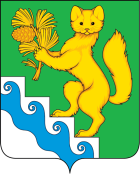 АДМИНИСТРАЦИЯ БОГУЧАНСКОГО РАЙОНАП О С Т А Н О В Л Е Н И Е24.03.2023	               с. Богучаны	         	   	    № 250- пО внесении изменений в приложение 2 постановление администрации Богучанского района от 08.04.2022  №262-п «Об утверждении Положения о межведомственной комиссии по организации оздоровительного отдыха, занятости детей и подростков муниципального образования Богучанский район»В связи с кадровыми изменениями, на основании ст.7, 8, 43, 47, Устава Богучанского района Красноярского края, ПОСТАНОВЛЯЮ:Внести изменение в приложение 2 постановления администрации Богучанского района от 08.04.2022  №262-п «Об утверждении Положения о межведомственной комиссии по организации оздоровительного отдыха, занятости детей и подростков муниципального образования Богучанский район», а именно:   название  приложения 2  изложить в новой  редакции: «Состав межведомственной   комиссии по организации отдыха, оздоровления детей и подростков в муниципальном образовании Богучанский район»; в пункте 7 приложения 2 слова «территориального отдела» заменить словами «территориального отделения»;исключить из состава  комиссии  по организации  отдыха, оздоровления  детей и подростков в муниципальном  образовании Богучанский район -  Метляеву Веру  Петровну -  главного редактора газеты «Ангарская правда», ввести  в состав   комиссии – Кучину Светлану Александровну -  главного редактора газеты «Ангарская правда» (по согласованию);Контроль за исполнением настоящего постановления возложить на заместителя Главы Богучанского района по социальным вопросам И.М. Брюханова. Постановление вступает в силу со дня, следующего за днем официального опубликования в Официальном вестнике Богучанского района.Исполняющий  обязанности Главы Богучанского района	                                                        В.М.Любим